Offshore Wind – Part 2: 
Technical Considerations for Offshore Wind InterconnectionDate:	THURSDAY, November 4TH, 2021Place:	WEB - ON-LINE        TECHNICAL SEMINAR – See Links BelowAbstract: Large quantities of offshore wind are expected to be constructed along the East Coast of the U.S., in an electric power grid undergoing substantial transformation. Offshore wind energy has great potential and exhibits a strong capacity factor as a variable energy resource. These offshore wind power plants will be discussed, highlighting aspects unique to the offshore infrastructure, including electrical design considerations and main equipment of HVAC and HVDC transmission export systems.The control and operation of these wind farms have a multitude of considerations, which bring about dynamic coordination needs and potential control interaction challenges. With weaker system conditions, performance of voltage-source converters under high-penetration levels will be discussed. Aspects of power quality and multi-frequency stability will be introduced, and modeling limitations will be discussed, introducing the need for electromagnetic transient (EMT) level modeling for integration evaluation.Seminar Outline:9:00 am to 9:10 am          	Opening Remarks 9:10 am to 10:00 am	Session # 1 with David Roop10:00 am to 10:10	Break10:10 am to 11:00 am        	Session # 2 Adam Sparacino11:00 am to 11:10 am        	Chapter AnnouncementsInstructors:David Roop, Mitsubishi Electric Power Products Inc (MEPPI), USAAdam Sparacino, Mitsubishi Electric Power Products Inc (MEPPI), USASeminar Cost: Free 
IEEE membership is not required to attend this seminar.Registration: Please Register on the IEEE Website at the link below.  This allows us to inform speakers ahead of time what sort of participation they may expect.  It also helps us report IEEE membership participation and lets us know who to contact in case of any last-minute issues.  As we all know, technology can be fickle when we need it most!		https://events.vtools.ieee.org/m/285371PDH Certificate:  A PDF Certificate will be sent out for interested attendees following the seminar.PDHs: 2 professional development hours (PDHs) may be issued to those completing this course.Tap to join from a mobile device (attendees only)  
+1-415-655-0002,,23429117514## United States Toll  

Join by phone  
+1-415-655-0002 United States Toll  
Global call-in numbers  
  
Join from a video system or application
Dial 23429117514@dominionenergy.webex.com  
You can also dial 173.243.2.68 and enter your meeting number. Instructor Bios: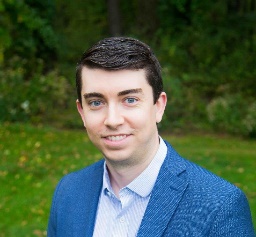 David Roop  is a Managing Principal Consultant in the Power Systems Engineering Division within Mitsubishi Electric Power Products Inc. (MEPPI). He received his Bachelors of Science Degree in Electrical Engineering from Virginia Polytechnic Institute and State University (Virginia Tech) and his Bachelors of Science Degree in Physics from Radford University. Mr. Roop manages a team of consulting engineers with a focus on reliable grid integration of power electronic technologies, such as FACTS/HVDC and onshore/offshore inverter-based resources. Mr. Roop primarily performs technical activities in the areas of modeling, simulation, power electronic converters, control systems, interaction evaluation, and electrical design.Adam Sparacino is a Managing Principal Consultant in the Power Systems Engineering Division within Mitsubishi Electric Power Products Inc, (MEPPI). He received his Master of Science Degree in Electrical Engineering, with a concentration in Electric Power, from the University of Pittsburgh.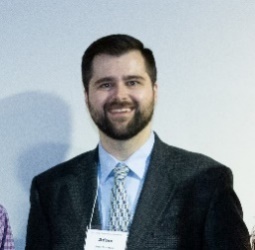 Mr. Sparacino manages a team of engineers that perform analysis related to the specification, design, and performance verification of traditional air-insulated and gas-insulated substations, turbine-generation, inverter-based generation, and FACTS/HVDC.  Mr. Sparacino has performed this work on behalf of original equipment manufacturers, developers, electric utilities, and independent system operators. 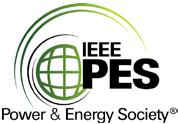 RICHMOND CHAPTER OF IEEE PESPES OFFICERSAlan Ott – (804)257-4823 
Brian King – (804) 320-8005 
Dev Walia – (804) 928-8095 
Hung-Ming Chou – (804) 418-0598 Tin Nguyen – (804) 257-4999Mahesh Karki – (804) 801-3955Questions?  Contact the following:PESRichmond@ieee.orgalan.ott@dominionenergy.comMeeting number (access code): 2342 911 7514Meeting password: kNcfqcx3r74  